П О Л О Ж Е Н И Ео проведении соревнований по лыжероллерам «Открытое первенство Александровского района по лыжным гонкам (лыжероллеры)»Соревнования по лыжероллерам «Открытое первенство Александровского района по лыжным гонкам (лыжероллеры)» (далее – «Соревнование») проводится с целью:- привлечение к систематическим занятиям физической культурой и спортом детей и молодёжи;- повышение спортивного мастерства;- профилактика наркомании и алкоголизма средствами физической культуры и спорта;- выявление сильнейших спортсменов;- обмен опытом работы среди тренерского состава.2. ОРГАНИЗАТОРЫ СПОРТИВНЫХ СОРЕВНОВАНИЙОбщее руководство соревнованиями осуществляет МБУ МО г. Александров «спортивная школа по лыжным гонкам и легкой атлетике имени Ольги Даниловой». Непосредственное проведение соревнований возлагается на главную судейскую коллегию. Главный судья соревнований – С.Е. Никонов (СС1К).3. СРОКИ И МЕСТО ПРОВЕДЕНИЯСоревнования проводятся 27 августа 2023.Место проведения соревнований: г. Александров, Лыжероллерная трасса  «Звездная».4. УСЛОВИЯ ДОПУСКАК участию в соревнованиях допускаются спортсмены, оплатившие стартовый взнос (пункт 9 настоящего положения) и предоставившие в комиссию по допуску следующие документы:1) Документ подтверждающий личность.2) Медицинская справка (оригинал). Справка, помимо обязательных реквизитов (подпись и личная печать врача, печать и штамп медучреждения и др.), должна содержать обязательную фразу о допуске к данным соревнованиям с указанием дистанции или о допуске к занятиям физической культурой и спортом. Срок действия справки не должен превышать 6 месяцев (выдана не ранее 28 февраля 2023 года). До окончания соревнований справки находятся в комиссии по допуску. Предъявление копий справок возможно только при наличии оригинала.3) Полис страхования жизни (оригинал).5. ПРОГРАММА СОРЕВНОВАНИЙСоревнования проводятся на дистанциях:В случае регистрации менее 3 участников в группе, организаторы оставляют за собой право объединить данную группу с более старшей.Участникам соревнований за 10 минут до старта будут выданы медленные лыжероллеры SWENOR SKATE (колесо 100 мм, платформа 530 мм). Спортсменам необходимо приходить в зону старта за 20 минут до старта.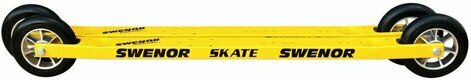 Согласно правил проведения соревнований по лыжным гонкам (раздел «лыжероллеры»), участникам необходимо иметь шлем и защитные очки (п. 42.2.9). Участник, не имеющий шлем/защитные очки, до старта не допускается.8:30-9:30 – Регистрация, перерегистрация участников не прошедших предварительную регистрацию.С 8:30 – Выдача номеров участникам  прошедших предварительную регистрацию, заканчивается за 30 минут до старта в своем забеге10:30 – Открытие соревнований11:00 – Старт на дистанцию 1 км (1 круг): ДМ1, ДД111:30 – Старт на дистанцию 2 км (1 круг): ДМ, ДД, Дмл12:10 – Старт на дистанцию 4 км (2 круга х 2 км): Юмл, Дср, Ж112:10 – Награждение в возрастных группах ДМ1, ДД1, ДМ, Дмл13:00 – Старт на дистанции 6 км (3 круга х 2 км): Юср, Дст, Ж013:50 – Старт на дистанцию 8 км (4 круга х 2 км): Юст, М1           – Старт на дистанцию 10 км (5 кругов х 2 км): М014:30 – Награждение в возрастных группах Юмл, Дср, Юср, Дст, Ж, Юст, МСтарт раздельный через 20 сек.Окончательный вариант регламента будет опубликован 25.08.2023 г. в 20:006. ПОДВЕДЕНИЕ ИТОГОВПобедители и призеры соревнований на дистанциях определяются по лучшему времени, показанному на дистанции7. НАГРАЖДЕНИЕПобедители и призеры соревнований награждаются грамотами, медалями. 8. ФИНАНСИРОВАНИЕФинансирование соревнований осуществляется за счет стартовых взносов, а также за счет средств МБУ МО г. Александров «Спортивная школа по лыжным гонкам и легкой атлетике имени О. Даниловой.9. РЕГИСТРАЦИЯ И СТАРТОВЫЙ ВЗНОСРегистрация на соревнования производится на сайте orgeo.ru. Предварительные заявки принимаются до 16:00 25.08.2023.Стартовый взнос:Стартовый взнос принимается при получении номера.10. ОБЕСПЕЧЕНИЕ БЕЗОПАСНОСТИ УЧАСТНИКОВ И ЗРИТЕЛЕЙ, МЕДИЦИНСКОЕ ОБЕСПЕЧЕНИЕ, СТРАХОВАНИЕ УЧАСТНИКОВ, АНТИДОПИНГОВОЕ ОБЕСПЕЧЕНИЕ СПОРТИВНЫХ СОРЕВНОВАНИЙВ целях обеспечения безопасности участников и зрителей соревнования проводятся в соответствии с:- Федеральным законом от 04.12.2007 № 329-ФЗ «О физической культуре и спорте в Российской Федерации»;- Правилами обеспечения безопасности при проведении официальных спортивных соревнований, утвержденными постановлением Правительства РФ от 18.04.2014 № 353.Участие в спортивных соревнованиях осуществляется только при наличии оригинала полиса страхования жизни и здоровья от несчастных случаев, который представляется в комиссию по допуску участников на каждого участника спортивных соревнований. Страхование участников спортивных соревнований производится за счет бюджетных и внебюджетных средств в соответствии с законодательством Российской Федерации.Оказание скорой медицинской помощи осуществляется в соответствии с приказом Министерства здравоохранения Российской Федерации от 01.03.2016 № 134н «О Порядке организации оказания медицинской помощи лицам, занимающимся физической культурой и спортом (в том числе при подготовке и проведении физкультурных мероприятий и спортивных мероприятий), включая порядок медицинского осмотра лиц, желающих пройти спортивную подготовку, заниматься физической культурой и спортом в организациях и (или) выполнить нормативы испытаний (тестов) Всероссийского физкультурно-спортивного комплекса «Готов к труду и обороне».Основанием для допуска спортсмена к спортивным соревнованиям по медицинским заключениям является заявка на участие в спортивных соревнованиях с отметкой «Допущен» напротив каждой фамилии спортсмена, заверенная подписью врача по спортивной медицине и его личной печатью. Заявка на участие в спортивных соревнованиях подписывается врачом по спортивной медицине с расшифровкой фамилии, имени, отчества (при наличии) и заверяется печатью медицинской организации, имеющей лицензию на осуществление медицинской деятельности, предусматривающей работы (услуги) по лечебной физкультуре и спортивной медицине.Антидопинговое обеспечение спортивных соревнований в Российской Федерации осуществляется в соответствии с Общероссийскими антидопинговыми правилами, утвержденными приказом Минспорта России от 9 августа 2016 г. № 947.Настоящее Положение является официальным вызовом на соревнованияПриложение №1Образец заявкиЗАЯВКАна участие в соревнованиях по лыжероллерам«Открытое первенство Александровского района по лыжным гонкам (лыжероллеры)»г. Александров, ЛТ «Звездная», 27.08.2023 г.от __________________________________________________город, физкультурно-спортивная организацияВсего допущено ___ человек(а)            ________________      __________________М.П. 	                                                      подпись врача                              расшифровкаПредставитель команды                        ________________      __________________                                                                                                      подпись                                    расшифровка(Руководитель организации)                   _________________       ___________________М.П.                                                                                                           подпись                                    расшифровкаКонтактный телефон __________________«УТВЕРЖДАЮ»Директор МБУ МО г. Александров«Спортивная школа по лыжным гонкам и легкой атлетике имени О. Даниловой»_______________ Е.С. Шагова «___» ___________ 2023 г.№ п/пСокращенное наименование группыПолноенаименование группыГод рожденияДистанция1ДМ1, ДД1Мальчики, девочки2014 г.р. и мл1 км2ДМ, ДДМальчики, девочки2012-2013 г.р.2 км3Ю мл, Д млЮноши, девушки младшего возраста2010-2011 г.р.4 км/2 км4Ю ср, Д срЮноши, девушки среднего возраста2008-2009 г.р.6 км/4 км5Ю ст, Д стЮноши, девушки старшего возраста2006-2007 г.р.8 км/6 км6М0, Ж0Юниоры/мужчины, юниорки/женщины1984-2005 г.р.10 км/6 км7М1, Ж1Мужчины/женщины1983 г.р. и ст.8 км/4 км№ П/ПНаименование группыСтартовый взнос по предварительной регистрацииСтартовый взнос в день старт1Юмл, Дмл, ДМ, ДД, ДМ1, ДД1300 руб.600 руб.2Юср, Дср, Юст, Дст400 руб.800 руб.3М0, Ж0, М1, Ж1500 руб.1000 руб.№ П/ПФамилия ИмяГодрожденияКвал.,разрядТип крепления (SNS/NNN)Допуск врача12345